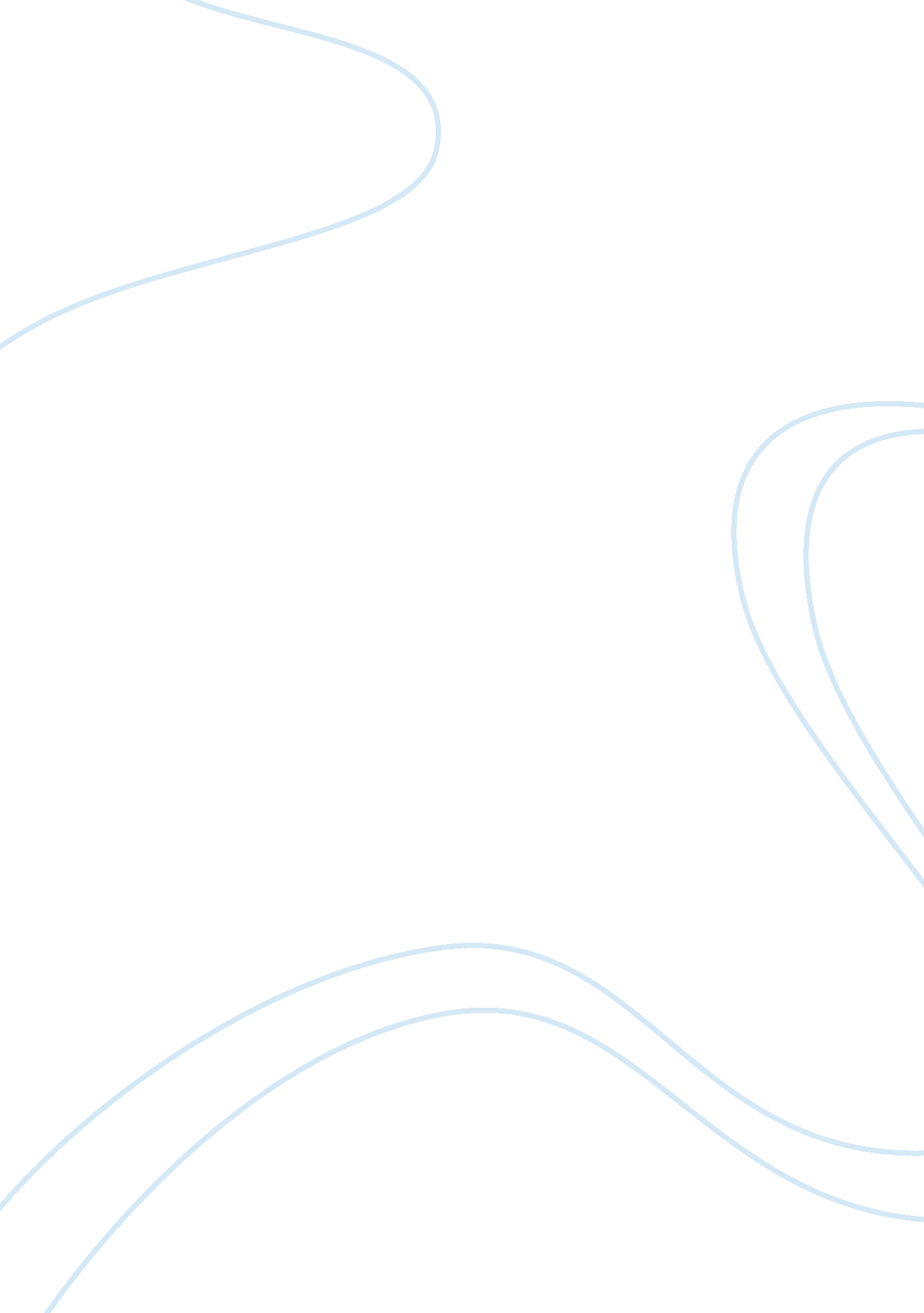 Media deprivation reportMedia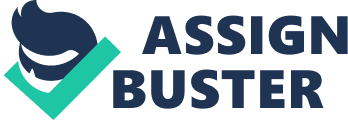 Nghia Le MCOM 1307 Mrs. Krissy Mailman 23 October 2012 Media Deprivation Report I just found out that I am addicted to the Internet and cell phone since I finished the media deprivation challenge. I did not use cell phone, TV, and Internet for a day. No TV is ok with me because I don’t watch TV a lot, but no cell phone and no internet was giving me a hard time. I started the challenge on Sunday, right after I finished all my homework and my exam, because those things really need the Internet to be done. At first I felt kind of weird because I used to connect with my friend by phone or Facebook. For example, I wanted to ask some of my friends to go out to eat, then I had to drive to their houses, knock their doors to ask them out for dinner. It would be much faster if I could use my phone. However, it was fun that I had a chance to see how my friends’ life are going on. We were not used to come home each other for a long time, calling each other to make appointment were all we did. In my opinion, technologyis great for every one, because make people connect to each other and know information faster and easier. Nowadays, people are familiar with online news, watching news on TV, and connecting to each other by Internet or cell phone. I think that is a great way save time andmoney. We don’t need to buy newspaper every morning and read, we just only need too open the web browser or turn on the morning news in TV to know all the information that we need for a day. 